Виноградненский отдел МБУК ВР «МЦБ» им. М.В. Наумова«Здоровье! Молодость! Успех!»(Актуальный разговор)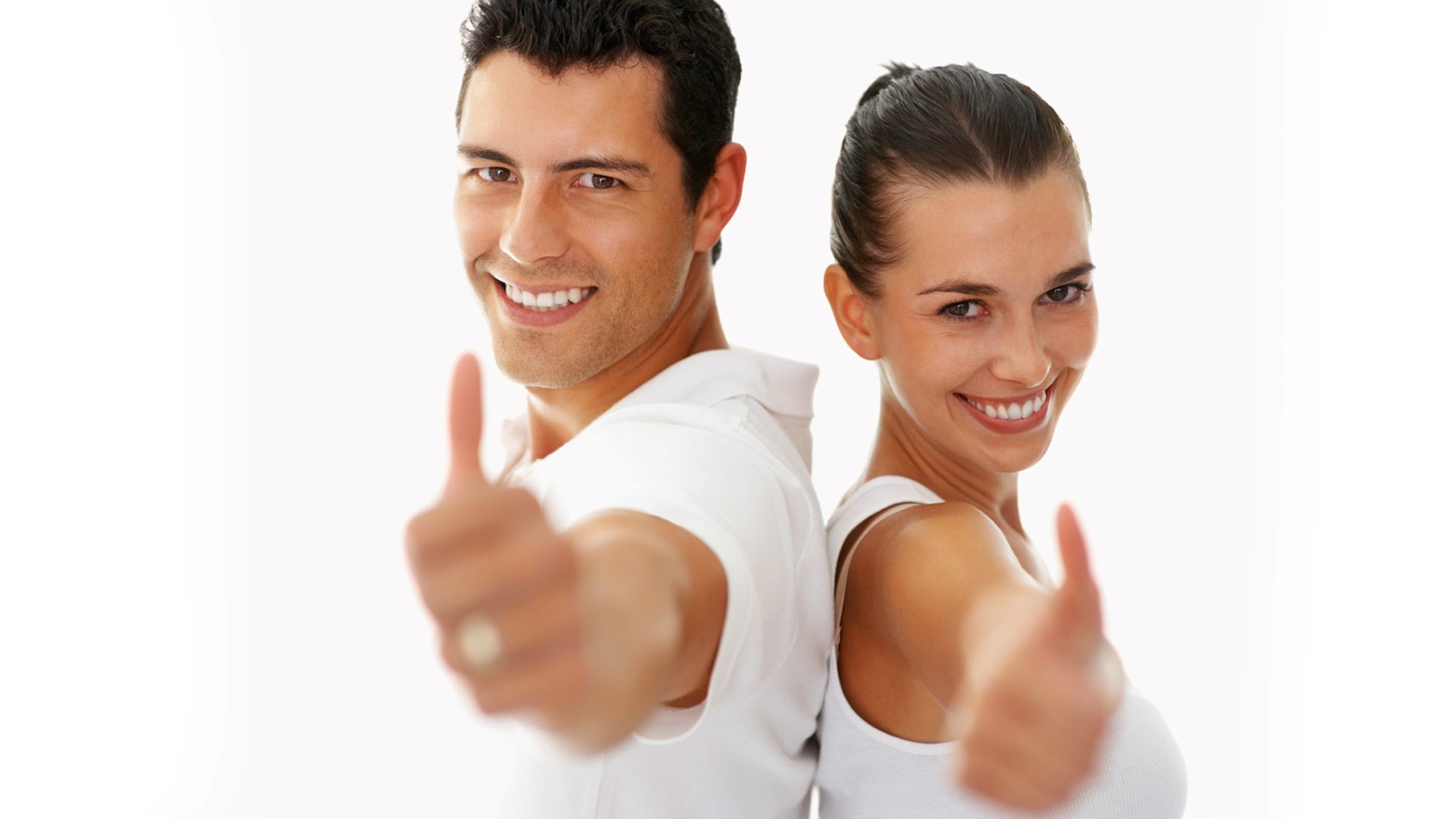 Подготовила ведущий библиотекарьМелихова Л.И.п. Виноградный2023 годЦель: формирование устойчивой мотивации к сохранению, укреплению здоровья и к здоровому образу жизни.  Ход мероприятия:Вступительное слово: Добрый день, дорогие друзья! Здоровье – один из важнейших компонентов человеческого благополучия, счастья. Именно здоровье людей должно служить «визитной карточкой» страны. Если мы не будем заботиться о своем здоровье – у нас не будет будущего. Будущее нашей страны – счастливые дети. Лучший способ сделать детей счастливыми – сделать их здоровыми. Поэтому важно с раннего детства прививать навыки здорового образа жизни. Умение вести здоровый образ жизни — признак высокой культуры человека, его образованности, настойчивости, воли. Многие задают себе вопрос: «Как прожить, чтобы не стареть?» И себе отвечают: «Так не бывает». Каждый человек хоть чем-то, да болеет. Но почему один попадает в больницу два раза за всю жизнь, а другой чуть ли не каждый месяц? Предлагаю вам ответить на вопросы небольшого теста.Тест: «Мое здоровье»1. Занимаетесь ли вы физической культурой, спортом?- да- нет2. Утром я… - делаю зарядку- обливаюсь холодной водой- плотно завтракаю- выхожу покурить- люблю поваляться подольше в постели, а потом, подхватившись, бегу в школу3. Каждый день я гуляю на свежем воздухе…- более 2 часов- около часа- не более получаса- только пока иду в школу и возвращаюсь домой4. Дома я делаю уроки…- 2 часа- 4 часа- Все время до того как нужно ложиться спать5. Я кушаю…- строго по расписанию – завтрак, обед, ужин- только тогда когда хочу- когда мама позовет6. Спать я ложусь…- в 21-00- в 23-00- позже 24-007. Ночью я… - сплю очень хорошо- часто  просыпаюсь- почти не сплю, играю в игры или смотрю телевизор8. Ваш герой (человек на которого вы хотели бы быть похожим) _______________________________________________________________________________Библиотекарь:Об итогах теста мы поговорим с вами позже. А сейчас давайте вместе с вами составим формулу жизни молодого человека.ЖИЗНЬ = здоровье+семья+учеба+друзья+…..Библиотекарь: Я хочу вам задать вопрос: Если здоровье поставить на другое место то,  как изменится наша жизнь?Библиотекарь: Быть здоровым — естественное желание человека. Один мудрец сказал: «Здоровье человека во многом зависит от образа жизни, поведения и умения помочь себе и другим в трудных ситуациях». ЗОЖ - это способ жизнедеятельности, направленный на сохранение и улучшение здоровья, это основа профилактики заболеваний. Давайте сейчас, вместе с вами, определим составляющие элементы ЗОЖ.Задание 1: Я вручаю вам ромашку. На лепестках ромашки напишите составляющие, по вашему мнению, части понятия «здоровый образ жизни». На обдумывание вам дается 3 минуты.Библиотекарь: Хорошо о здоровом образе жизни мы немного поговорили.  А как связаны между собой здоровье и спорт?Задание 2:  Перед вами 4 ребуса. В них зашифрованы слова. Вам необходимо расшифровать их и разложить на 2 группы: 1 – относятся к спорту и здоровому образу жизни, 2 – вредны для вашего здоровья.(Слова: спартакиада, велопробег, наркомания, курение)Библиотекарь: Хорошо, мы определили что спорт и здоровье тесно связаны между собой. Тогда следующий вопрос:  молодость и здоровье – какая связь между этими словами? И стоит ли говорить о здоровье с молодым человеком? Или нет, ведь он и так молод, а значит здоров?Задание 3:  Перед вами конверты с разрезанными словами. Вам нужно соединить слова и собрать пословицы о молодости и здоровье. (Береги платье снову,  а здоровье смолоду.  Смолоду закалишься - на весь век сгодишься.)Библиотекарь: И так мы выяснили, что быть молодым не значит быть здоровым. И что здоровье нужно беречь в любом возрасте. Тогда встает еще один вопрос - а как связать между собой все слова, которые прописаны в названии нашего мероприятия – «Здоровье! Молодость! Успех!»?Задание 4: На улице вы встречаете знакомого. Определите – он добился успеха или нет. Перед вами карточки 2 цветов – зеленая и красная.  Я предлагаю вам -  на зеленой написать 5 слов, которыми вы описали бы успешного человека.  А на красной – пять понятий, препятствующих успеху.Библиотекарь: Залогом активной работоспособности, хорошего самочувствия, прежде всего, является здоровье. Здоровый человек более активен, у него больше сил и энергии для выполнения стоящих перед ним задач. Он более продуктивен, и это благотворно сказывается на результатах его труда. Хорошее здоровье влияет на достижение успеха ещё и по причине того, что формирует чувство уверенности в себе, самоуважения и собственного достоинства.Дорогие друзья, Гиппократ говорил «Гимнастика, физические упражнения, ходьба должны прочно войти в повседневный быт каждого, кто хочет сохранить работоспособность, здоровье, полноценную и радостную жизнь.»А Генри Дейвид Торо советовал судить о своем здоровье по тому, как вы радуетесь утру и весне.Я верю, что вы относитесь к жизни серьёзно. Может кто-то уже думает о будущей специальности. И, конечно, как любой современный человек, вы уделяете внимание спорту, стараетесь хорошо выглядеть - аккуратно и модно. Вы сейчас находитесь на очень важном жизненном рубеже. Недалёк тот день, когда вы вступите во взрослую жизнь. И встретить её должно во всеоружии, хорошо подготовленными и физически и морально. Так не позволяйте вредным привычкам портить вам жизнь. Позаботьтесь и о себе и о других. Давайте уже сейчас задумаемся, ведь жить здоровым, бодрым и весёлым гораздо лучше.Выбирайте здоровый образ жизни! Помните: ваше здоровье - в ваших руках!Источники информации: -https://nsportal.ru/npo-spo/obrazovanie-i-pedagogika/library/2023/05/02/stsenariy-kreativno-intellektualno - https://www.thevoicemag.ru/lifestyle/news/07-12-2020/uspeh-i-zdorovyy-obraz-zhiznikak-oni-vzaimosvyazany/?ysclid=lqjce2qc73980176427 - https://dzen.ru/a/Xn99yoYqUE-xesRz 